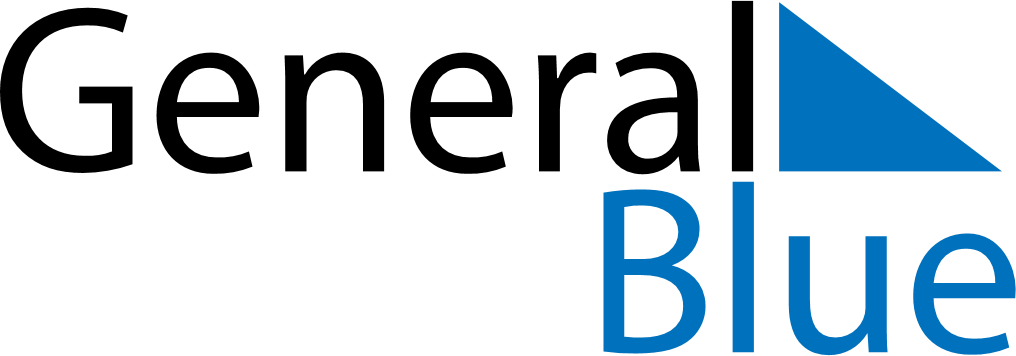 December 2024December 2024December 2024December 2024December 2024December 2024Stari Bar, MontenegroStari Bar, MontenegroStari Bar, MontenegroStari Bar, MontenegroStari Bar, MontenegroStari Bar, MontenegroSunday Monday Tuesday Wednesday Thursday Friday Saturday 1 2 3 4 5 6 7 Sunrise: 6:52 AM Sunset: 4:12 PM Daylight: 9 hours and 20 minutes. Sunrise: 6:53 AM Sunset: 4:12 PM Daylight: 9 hours and 19 minutes. Sunrise: 6:54 AM Sunset: 4:12 PM Daylight: 9 hours and 17 minutes. Sunrise: 6:55 AM Sunset: 4:11 PM Daylight: 9 hours and 16 minutes. Sunrise: 6:56 AM Sunset: 4:11 PM Daylight: 9 hours and 15 minutes. Sunrise: 6:57 AM Sunset: 4:11 PM Daylight: 9 hours and 14 minutes. Sunrise: 6:58 AM Sunset: 4:11 PM Daylight: 9 hours and 13 minutes. 8 9 10 11 12 13 14 Sunrise: 6:59 AM Sunset: 4:11 PM Daylight: 9 hours and 12 minutes. Sunrise: 7:00 AM Sunset: 4:11 PM Daylight: 9 hours and 11 minutes. Sunrise: 7:00 AM Sunset: 4:11 PM Daylight: 9 hours and 10 minutes. Sunrise: 7:01 AM Sunset: 4:11 PM Daylight: 9 hours and 9 minutes. Sunrise: 7:02 AM Sunset: 4:11 PM Daylight: 9 hours and 9 minutes. Sunrise: 7:03 AM Sunset: 4:11 PM Daylight: 9 hours and 8 minutes. Sunrise: 7:04 AM Sunset: 4:12 PM Daylight: 9 hours and 8 minutes. 15 16 17 18 19 20 21 Sunrise: 7:04 AM Sunset: 4:12 PM Daylight: 9 hours and 7 minutes. Sunrise: 7:05 AM Sunset: 4:12 PM Daylight: 9 hours and 7 minutes. Sunrise: 7:06 AM Sunset: 4:12 PM Daylight: 9 hours and 6 minutes. Sunrise: 7:06 AM Sunset: 4:13 PM Daylight: 9 hours and 6 minutes. Sunrise: 7:07 AM Sunset: 4:13 PM Daylight: 9 hours and 6 minutes. Sunrise: 7:07 AM Sunset: 4:14 PM Daylight: 9 hours and 6 minutes. Sunrise: 7:08 AM Sunset: 4:14 PM Daylight: 9 hours and 6 minutes. 22 23 24 25 26 27 28 Sunrise: 7:08 AM Sunset: 4:15 PM Daylight: 9 hours and 6 minutes. Sunrise: 7:09 AM Sunset: 4:15 PM Daylight: 9 hours and 6 minutes. Sunrise: 7:09 AM Sunset: 4:16 PM Daylight: 9 hours and 6 minutes. Sunrise: 7:10 AM Sunset: 4:16 PM Daylight: 9 hours and 6 minutes. Sunrise: 7:10 AM Sunset: 4:17 PM Daylight: 9 hours and 6 minutes. Sunrise: 7:10 AM Sunset: 4:18 PM Daylight: 9 hours and 7 minutes. Sunrise: 7:11 AM Sunset: 4:18 PM Daylight: 9 hours and 7 minutes. 29 30 31 Sunrise: 7:11 AM Sunset: 4:19 PM Daylight: 9 hours and 8 minutes. Sunrise: 7:11 AM Sunset: 4:20 PM Daylight: 9 hours and 8 minutes. Sunrise: 7:11 AM Sunset: 4:21 PM Daylight: 9 hours and 9 minutes. 